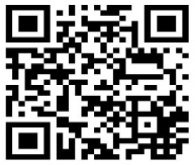 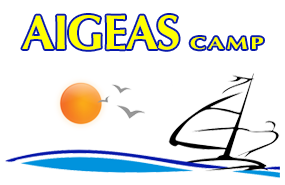 Όσοι  μόνιμοι  κατασκηνωτές  προπληρώσουν όλο το ποσό της διαμονής τους με μετρητά  μέχρι της 10/5/2019,   θα έχουν έκπτωση 10% και 9% με πιστωτική κάρτα ( visa / Master card / American express ).Στην τιμή του μόνιμου κατασκηνωτή συμπεριλαμβάνετε, κατασκηνωτικό μέσο, μεταφορικό μέσο, και τα άτομαΕκπτώσεις γίνονται  σε όλες τις παροχές εκτός του ρεύματοςΟι προσφορές και εκπτώσεις δεν λειτουργούν αθροιστικά..  Έκπτωση  -10% πάνω από 10 ημέρες διαμονή και -15% πάνω από 20 ημέρες(Οι εκπτώσεις ισχύουν ανά ημέρα).ΤΙΜΟΚΑΤΑΛΟΓΟΣ  2021SEZONSEZONSEZONΧΡΕΩΣΕΙΣ ΣΕ € 15/0531/051/6-30/61/9-30/901/731/08ΕΝΗΛΙΚΑ 4,505,005,50ΠΑΙΔΙΑ ΑΠΟ 4 ΕΩΣ 10 ΕΤΩΝ3,003,504,00ΑΥΤΟΚΙΝΗΤΟ2,503,003,50ΘΕΣΗ 6,007.008.50ΣΚΥΛΙΑ     1.00 1.501.50ΠΟΥΛΜΑΝ ΜΙΚΡΟ7,207.808.50ΚΕΝΟ  ΙΔΙΟΚΤΗΤΟ ΤΡΟΧΟΣΠΙΤΟ ( Χωρίς Κατασκηνωτές)11,0011,0011,00ΜΟΤΟΣΥΚΛΕΤΑ2,002.503.00ΣΚΑΦΟΣ ΜΕ ΤΡΕΙΛΕΡ2,503.003.50ΗΛΕΚΤΡΙΚΟ ΡΕΥΜΑ 3,803.803.80ΕΝΟΙΚΙΑΣΗ ΨΥΓΕΙΟΥ3,504.004.00ΔΙΗΜΕΡΕΥΣΗ 3,003.504.00ΕΝΟΙΚΙΑΣΗ ΤΡΟΧΟΣΠΙΤΟΥ Έως 2 ΑΤΟΜΩΝ    AC, WC, TV, ΝΕΡΟ και ΚΟΥΖΙΝΑ35,0040,0045,00ΕΝΟΙΚΙΑΣΗ ΤΡΟΧΟΣΠΙΤΟΥ Έως  4 ΑΤΟΜΩΝ   AC, WC, TV, ΝΕΡΟ και ΚΟΥΖΙΝΑ45,0050.0055.00ΕΝΟΙΚΙΑΣΗ ΤΡΟΧΟΣΠΙΤΟΥ B΄ ΚΑΤΗΓOΡΙΑΣ    Έως 2 ΑΤΟΜΩΝ Νερό και Κουζίνα 30,0035,0040,00ΕΝΟΙΚΙΑΣΗ ΤΡΟΧΟΣΠΙΤΟΥ Β’ ΚΑΤΗΓOΡΙΑΣ  Έως  4 ΑΤΟΜΩΝ   Νερό και Κουζίνα40,0045,0050,00ΜΟΝΙΜΟΣ ΚΑΤΑΣΚΗΝΩΤΗΣ ΕΩΣ 2 ΑΤΟΜΑ1480.00ΜΟΝΙΜΟΣ ΚΑΤΑΣΚΗΝΩΤΗΣ ΕΩΣ 4 ΑΤΟΜΑ1630.00ΜΟΝΙΜΟΣ ΚΑΤΑΣΚΗΝΩΤΗΣ ΕΩΣ 6 ΑΤΟΜΑ1780.00SEZON  ΣΚΥΛΟΥ  40.00